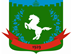 Томская область Томский районМуниципальное образование «Зональненское сельское поселение»ИНФОРМАЦИОННЫЙ БЮЛЛЕТЕНЬПериодическое официальное печатное издание, предназначенное для опубликованияправовых актов органов местного самоуправления Зональненского сельского поселенияи иной официальной информации                                                                                                                               Издается с 2005г.  п. Зональная Станция                                                                         	         № 47/1 от 21.08.2023г.ТОМСКАЯ ОБЛАСТЬ         ТОМСКИЙ РАЙОНАДМИНИСТРАЦИЯ ЗОНАЛЬНЕНСКОГО СЕЛЬСКОГО ПОСЕЛЕНИЯПОСТАНОВЛЕНИЕ«21» августа 2023г. 						        		               №236          По итогам проведенных 18 августа 2023 года публичных слушаний по проекту «Схема теплоснабжения Зональненского сельского поселения Томского района Томской области 2033 года Актуализация на 2024 год», протокола публичных слушаний проекта «Схема теплоснабжения Зональненского сельского поселения Томского района Томской области 2033 года Актуализация на 2024 год» от 18 августа 2023 года, заключения организатора публичных слушаний проекта «Схема теплоснабжения Зональненского сельского поселения Томского района Томской области 2033 года. Актуализация на 2024 год», ПОСТАНОВЛЯЮ:Утвердить «Схемы теплоснабжения Зональненского сельского поселения Томского района Томской области до 2033 года. Актуализация на 2024 год» согласно Приложению, к настоящему Постановлению.Опубликовать настоящее постановление в официальном периодическом печатном издании «Информационный бюллетень Зональненского сельского поселения» и разместить на официальном сайте муниципального образования «Зональненское сельское поселение» в сети Интернет (www.admzsp.ru)Контроль за исполнением данного постановления оставляю за собой.И.О. Главы поселения                                                                 (Главы Администрации)                             	                                                                А.О.МазяроваОб утверждении Схемы теплоснабженияЗональненского сельского поселения Томского района Томской области 2033 года Актуализация на 2024 год»